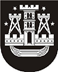 KLAIPĖDOS MIESTO SAVIVALDYBĖS TARYBASPRENDIMASDĖL SKOLOS NURAŠYMO2015 m. balandžio 14 d. Nr. T2-52KlaipėdaVadovaudamasi Lietuvos Respublikos vietos savivaldos įstatymo 16 straipsnio 2 dalies 26 punktu, Klaipėdos miesto savivaldybės taryba nusprendžialeisti Klaipėdos miesto savivaldybės administracijos Finansų ir turto departamento Apskaitos skyriui nurašyti iš apskaitos dokumentų likviduotos ir iš Juridinių asmenų registro išregistruotos UAB „Klaipėdos švara“ (kodas 141764974) 5294,69 Eur (18281,50 Lt) skolą už savivaldybės materialiojo turto nuomą.Savivaldybės meras Vytautas Grubliauskas